I confirm that the candidate has demonstrated competence by satisfying all of the criteria for this unit and that I have authenticated the work.Signature of assessor:  _____________________	Name (in block capitals): _____________________	Date:  ______________   Countersignature of qualified assessor (if required) and date:	IV initials (if sampled) and date:		Countersignature of qualified IV (if required) and date:	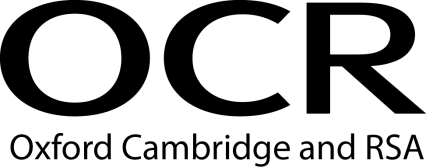 Evidence Record SheetOCR Level 4 Diploma in Career Information and AdviceEvidence Record SheetOCR Level 4 Diploma in Career Information and AdviceEvidence Record SheetOCR Level 4 Diploma in Career Information and AdviceUnit Title: Understand how to support specific client groups to overcome barriers to learning, training and workUnderstand how to support specific client groups to overcome barriers to learning, training and workUnderstand how to support specific client groups to overcome barriers to learning, training and workUnderstand how to support specific client groups to overcome barriers to learning, training and workUnderstand how to support specific client groups to overcome barriers to learning, training and workOCR unit number:Unit 15Unit 15Unit 15Unit 15Unit 15Candidate Name:I confirm that the evidence provided is a result of my own work.I confirm that the evidence provided is a result of my own work.I confirm that the evidence provided is a result of my own work.I confirm that the evidence provided is a result of my own work.I confirm that the evidence provided is a result of my own work.I confirm that the evidence provided is a result of my own work.Signature of candidate:Signature of candidate:Date:Learning OutcomesAssessment CriteriaEvidence ReferenceAssessment Method*1.	Understand the legislative and policy context for working with specific clients groupsdetermine the legislative and policy context for working with specific clients groupsexplain how the legislative and policy context for working with specific clients groups impacts on own work 2. 	Understand barriers to learning, training and work for specific client groupsanalyse barriers to learning, training and work experienced by specific client groupsevaluate ways to overcome barriers to learning, training and work by specific client groups3. 	Understand services designed for specific client groups3.1	evaluate services designed for specific client groups3.2	analyse how specific client groups access services designed to meet their learning, training and work needs*Assessment method key: O = observation of candidate, EP = examination of product; EWT = examination of witness testimony; ECH = examination of case history; EPS = examination of personal statement; EWA = examination of written answers to questions; QC = questioning of candidate; QW = questioning of witness; PD = professional discussion*Assessment method key: O = observation of candidate, EP = examination of product; EWT = examination of witness testimony; ECH = examination of case history; EPS = examination of personal statement; EWA = examination of written answers to questions; QC = questioning of candidate; QW = questioning of witness; PD = professional discussion*Assessment method key: O = observation of candidate, EP = examination of product; EWT = examination of witness testimony; ECH = examination of case history; EPS = examination of personal statement; EWA = examination of written answers to questions; QC = questioning of candidate; QW = questioning of witness; PD = professional discussion*Assessment method key: O = observation of candidate, EP = examination of product; EWT = examination of witness testimony; ECH = examination of case history; EPS = examination of personal statement; EWA = examination of written answers to questions; QC = questioning of candidate; QW = questioning of witness; PD = professional discussion